Publicado en Barcelona el 15/12/2017 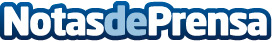 Schneider Electric se compromete a consumir el 100% de energía eléctrica renovable en 2030La multinacional francesa reafirma su liderazgo al frente de los esfuerzos por la sostenibilidad global adhiriéndose a las iniciativas EP100 y RE100 de The Climate Group  Datos de contacto:Prensa Schneider Electric935228600Nota de prensa publicada en: https://www.notasdeprensa.es/schneider-electric-se-compromete-a-consumir-el Categorias: Recursos humanos Sector Energético http://www.notasdeprensa.es